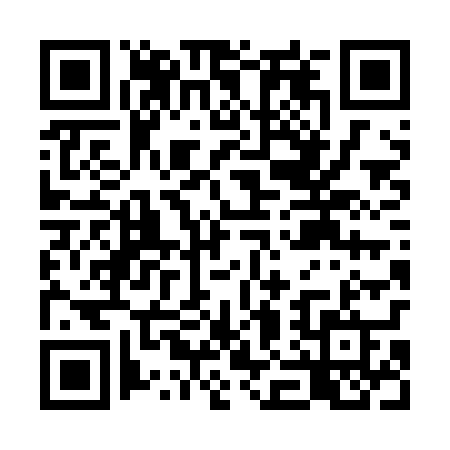 Ramadan times for Jakubowo, PolandMon 11 Mar 2024 - Wed 10 Apr 2024High Latitude Method: Angle Based RulePrayer Calculation Method: Muslim World LeagueAsar Calculation Method: HanafiPrayer times provided by https://www.salahtimes.comDateDayFajrSuhurSunriseDhuhrAsrIftarMaghribIsha11Mon4:004:005:5811:443:335:325:327:2312Tue3:583:585:5611:443:355:345:347:2513Wed3:553:555:5311:443:375:365:367:2714Thu3:523:525:5111:443:385:375:377:2915Fri3:503:505:4811:433:405:395:397:3116Sat3:473:475:4611:433:415:415:417:3317Sun3:443:445:4411:433:435:435:437:3518Mon3:413:415:4111:423:445:455:457:3819Tue3:393:395:3911:423:465:475:477:4020Wed3:363:365:3611:423:475:495:497:4221Thu3:333:335:3411:423:495:515:517:4422Fri3:303:305:3111:413:505:525:527:4623Sat3:273:275:2911:413:525:545:547:4924Sun3:243:245:2611:413:535:565:567:5125Mon3:213:215:2411:403:545:585:587:5326Tue3:183:185:2111:403:566:006:007:5527Wed3:153:155:1911:403:576:026:027:5828Thu3:123:125:1711:393:596:046:048:0029Fri3:093:095:1411:394:006:056:058:0330Sat3:063:065:1211:394:026:076:078:0531Sun4:034:036:0912:395:037:097:099:071Mon4:004:006:0712:385:047:117:119:102Tue3:573:576:0412:385:067:137:139:123Wed3:543:546:0212:385:077:157:159:154Thu3:503:505:5912:375:087:167:169:175Fri3:473:475:5712:375:107:187:189:206Sat3:443:445:5512:375:117:207:209:237Sun3:413:415:5212:375:127:227:229:258Mon3:373:375:5012:365:147:247:249:289Tue3:343:345:4712:365:157:267:269:3110Wed3:313:315:4512:365:167:287:289:33